【長崎市雇用対策協定　締結式】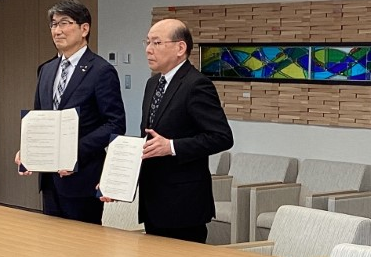 【佐世保市雇用対策協定】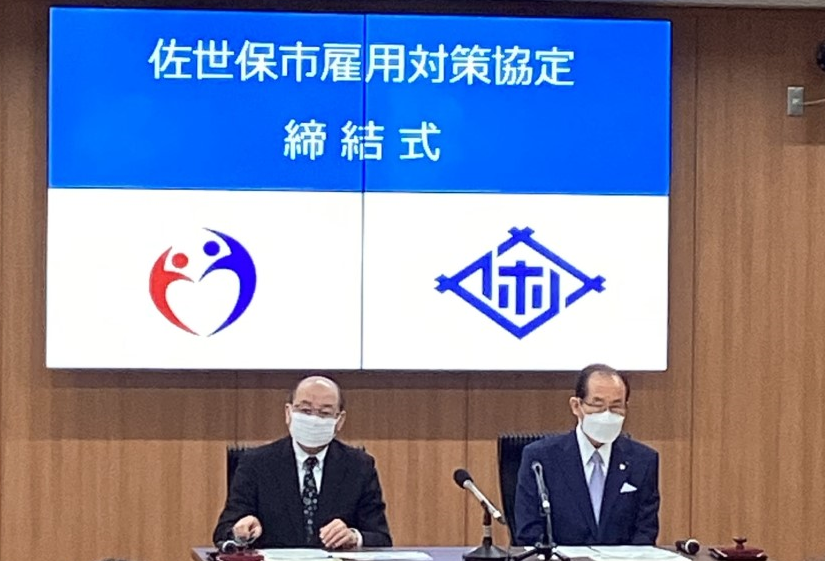 